RegeringenFinansdepartementetMed överlämnande av konstitutionsutskottets betänkande 2016/17:KU13 Riksrevisionens rapport om nationella samordnare som statligt styrmedel får jag anmäla att riksdagen denna dag bifallit utskottets förslag till riksdagsbeslut.Stockholm den 25 januari 2017Riksdagsskrivelse2016/17:136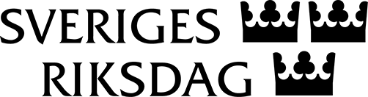 Urban AhlinClaes Mårtensson